Any other details:  Please forward all material to:  Colin Rogers, Birds SA Rare Bird Committee, at twitchercolin@gmail.comNote:  This form can be typed or clearly handwritten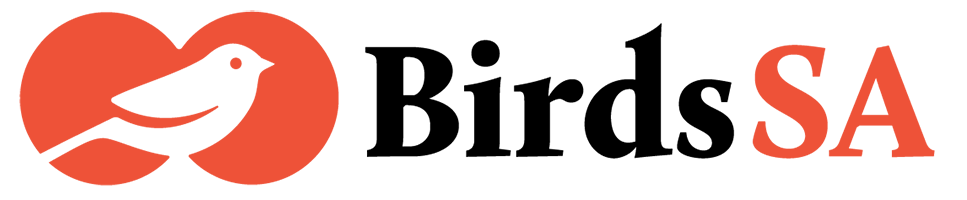 Birds SA Rare Bird CommitteeRecord Report FormOffice use onlySpecies Name:  Scientific Name: Observers Name:Other Observers:Address:Phone No(s):Fax:Email:Site Location (please be as specific as possible)GPS (Lat-long) - OptionalDate(s) of observation:Time(s) of observation:How long did you watch the bird(s)?Distance to bird:Habitat:Sighting conditions (weather, visibility, light conditions etc.):Prior weather conditions (that may have a bearing on the occurrence of this sighting):Optical aids used: (include magnification)Photographs OR physical description of the Bird -   If providing only a description please describe only what you saw: (1) No. of individuals present (living or dead); (2) size and shape; (3) plumage colour and pattern (including any details of moult); (4) colour of bill, eyes and legs/feet; (5) calls; (6) behaviour, movements, flight pattern, “jizz” and anything else that might help to identify the bird e.g. feeding, interactions with other birds, describe where the bird was – on ground, in canopy, flying etc. Were comparisons made with other species?  Please also state whether you saw the complete bird or only part of it? (e.g. upper/lower/front/rear of bird).Tab to add extra sheets if necessaryOther species with which you think it might be confused and how these were eliminated?  What experience have you had with these other species?If no photographs are provided was the description written from notes and/or sketches made (tick box):   during the observation or;    shortly after the observation or;    from memory  (advise time elapsed) Signature:Date: